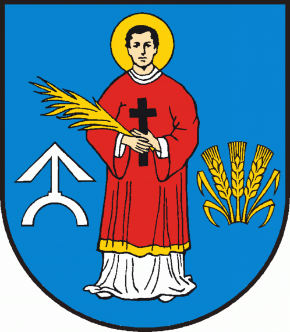 RADA   GMINY  PACYNAwww.pacyna.mazowsze.pl   09-541  Pacyna, ul. Wyzwolenia  7, tel./fax  (024) 285-80-54,  285-80-64,   e-mail: gmina@pacyna.mazowsze.plOrA.0002. 3 .2022                                                                              Pacyna,  25 marca 2022r.O g ł o s z e n i e o terminie sesjiZawiadamiam, że w  dniu  28 marca 2022r.  (poniedziałek)  o godz. 9:30 (sala narad),  na wniosek Wójta Gminy Pacyna,  odbędzie się XXXI Sesja Rady Gminy Pacyna.Proponowana tematyka obrad:1. Otwarcie Sesji i stwierdzenie prawomocności obrad.2. Przyjęcie porządku obrad.3.  Przyjęcie protokołu z XXX sesji Rady Gminy Pacyna4.  Interpelacje i zapytania radnych.5. Podjęcie uchwały w sprawie zmiany uchwały budżetowej nr 142/XXVII/2021 Rady Gminy 
    Pacyna na rok 2022.6. Odpowiedzi na interpelacje i zapytania radnych.7.  Wolne wnioski radnych.8. Zakończenie obradRada Gminy będzie obradowała w warunkach zaleceń sanitarnych.Informuję, że Sesja będzie transmitowana i utrwalana za pomocą urządzeń rejestrujących obraz i dźwięk.Przewodnicząca Rady Gminy                                                                                                           (-) Maria Obidowska